Hausaufgabe für deine Osterferien!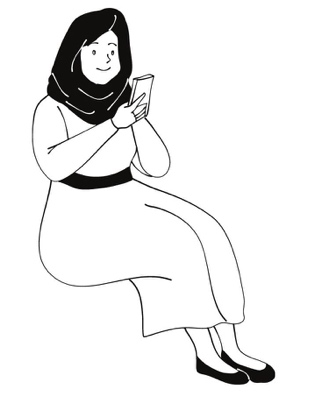 Deutsch üben beim Lesen von GeschichtenDamit dir in den Osterferien zu Hause nicht langweilig wird, kommt hier eine kleine Aufgabe für dich, die dir bestimmt Spaß machen wird. Deine Aufgabe:Lese zwei (sehr kurze) Geschichten in der Deutschlerner-App StoryPlanet Deutsch und lerne alle fettgedruckten Vokabeln in den beiden Texten. Nach den Osterferien gibt es zu einigen dieser Vokabeln ein Test. Also gut aufpassen!Was du dafür brauchst:dein SmartphoneWas du genau tun müsst:Lade die App StoryPlanet Deutsch auf dein Smartphone herunter. Einfach „StoryPlanet Deutsch“ im App-Store eintippen und dann downloaden. Die App ist gratis. Jede Woche erscheint dort eine neue Geschichte auf Deutsch. Von Montag bis Freitag erhältst du ein neues Kapitel der jeweiligen Story.Lese im Zeitraum vom 6. bis zum 17. April die Geschichten „Dafür lebe ich“ und „Der Geschmack des Lebens“ aufmerksam durch. Klicke auf die fettgeschriebenen Vokabeln, um die passende Definition zu sehen. Schreibe dir die fettgeschriebenen Vokabeln raus und lerne sie. Alternativ kannst du die Abo-Version der App kaufen. Diese kostet 1,99 Euro im Monat und bietet dir die Möglichkeit, die Vokabeln mit Übungen zu lernen.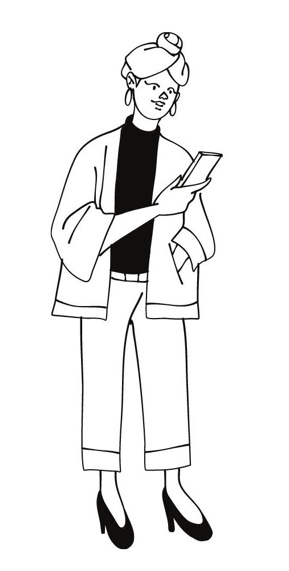 Ich wünsche dir schöne Ostern und viel Spaß beim Lesen und Lernen!***PS: Du kannst StoryPlanet Deutsch auch auf Facebook oder Instagram folgen, um kostenlos Lerntipps zu erhalten. 